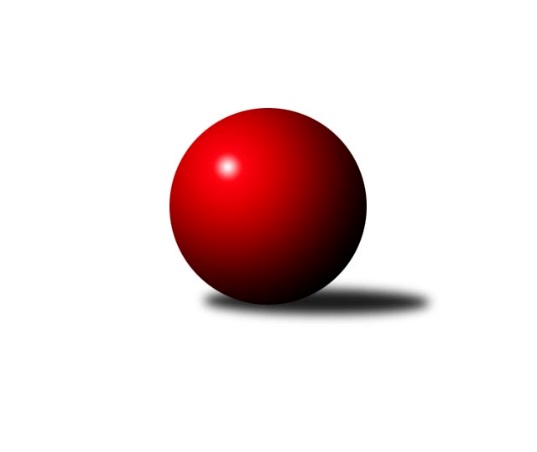 Č.18Ročník 2023/2024	10.3.2024Nejlepšího výkonu v tomto kole: 1881 dosáhlo družstvo: SK Podlužan Prušánky DJihomoravský KP2 jih 2023/2024Výsledky 18. kolaSouhrnný přehled výsledků:KK Vyškov E	- KK Vyškov D	1:5	1651:1747	3.0:5.0	7.3.TJ Sokol Mistřín D	- SK Baník Ratíškovice D	2:4	1667:1708	3.0:5.0	8.3.TJ Sokol Vracov C	- TJ Sokol Šanov D	5:1	1698:1557	6.0:2.0	8.3.SK Baník Ratíškovice E	- SK Baník Ratíškovice C	0:6	1631:1733	0.0:8.0	9.3.SK Podlužan Prušánky D	- SK STAK Domanín 	6:0	1881:1658	7.5:0.5	10.3.Tabulka družstev:	1.	KK Vyškov D	16	13	0	3	74.5 : 21.5 	80.0 : 48.0 	 1704	26	2.	SK Podlužan Prušánky D	16	12	0	4	67.0 : 29.0 	86.5 : 41.5 	 1688	24	3.	SK Baník Ratíškovice C	16	12	0	4	66.0 : 30.0 	76.0 : 52.0 	 1684	24	4.	TJ Sokol Vracov C	17	11	0	6	55.5 : 46.5 	66.0 : 70.0 	 1628	22	5.	SK STAK Domanín	17	10	0	7	56.0 : 46.0 	73.5 : 62.5 	 1621	20	6.	KK Vyškov E	16	7	0	9	45.0 : 51.0 	63.5 : 64.5 	 1613	14	7.	TJ Jiskra Kyjov B	16	7	0	9	43.0 : 53.0 	64.5 : 63.5 	 1608	14	8.	SK Baník Ratíškovice D	17	7	0	10	45.0 : 57.0 	68.0 : 68.0 	 1645	14	9.	TJ Sokol Šanov D	16	6	0	10	38.0 : 58.0 	55.0 : 73.0 	 1589	12	10.	SK Baník Ratíškovice E	17	4	0	13	30.0 : 72.0 	52.0 : 84.0 	 1577	8	11.	TJ Sokol Mistřín D	16	1	0	15	20.0 : 76.0 	35.0 : 93.0 	 1550	2Podrobné výsledky kola:	 KK Vyškov E	1651	1:5	1747	KK Vyškov D	Jiří Alán	 	 193 	 199 		392 	 0:2 	 432 	 	225 	 207		Jiří Formánek	Jaromír Tomiczek	 	 210 	 215 		425 	 0:2 	 446 	 	217 	 229		Petr Snídal	Jitka Usnulová	 	 188 	 217 		405 	 1:1 	 457 	 	243 	 214		Josef Michálek	Jana Kovářová	 	 220 	 209 		429 	 2:0 	 412 	 	216 	 196		Miroslav Poledníkrozhodčí:  Vedoucí družstevNejlepší výkon utkání: 457 - Josef Michálek	 TJ Sokol Mistřín D	1667	2:4	1708	SK Baník Ratíškovice D	Petr Bařina	 	 212 	 228 		440 	 0:2 	 460 	 	227 	 233		Jakub Mecl	Michal Kos	 	 196 	 210 		406 	 1:1 	 401 	 	190 	 211		Karel Mecl	Kateřina Bařinová	 	 186 	 202 		388 	 0:2 	 438 	 	196 	 242		Filip Schreiber	Dušan Urubek	 	 217 	 216 		433 	 2:0 	 409 	 	194 	 215		Michal Zdražilrozhodčí:  Vedoucí družstevNejlepší výkon utkání: 460 - Jakub Mecl	 TJ Sokol Vracov C	1698	5:1	1557	TJ Sokol Šanov D	Michal Plášek	 	 223 	 210 		433 	 2:0 	 378 	 	171 	 207		Lenka Spišiaková	Veronika Presová	 	 208 	 188 		396 	 0:2 	 450 	 	240 	 210		Ivan Januška	Ondřej Repík	 	 238 	 216 		454 	 2:0 	 394 	 	199 	 195		Jiří Mika	Radek Břečka	 	 200 	 215 		415 	 2:0 	 335 	 	169 	 166		Jan Klimentíkrozhodčí: Radek BřečkaNejlepší výkon utkání: 454 - Ondřej Repík	 SK Baník Ratíškovice E	1631	0:6	1733	SK Baník Ratíškovice C	Antonín Zýbal	 	 200 	 188 		388 	 0:2 	 415 	 	211 	 204		Tomáš Koplík st.	Marie Kobylková	 	 196 	 192 		388 	 0:2 	 429 	 	220 	 209		Marcel Šebek	Alexandr Lucký	 	 211 	 223 		434 	 0:2 	 459 	 	233 	 226		Martina Antošová	Kristýna Košuličová	 	 210 	 211 		421 	 0:2 	 430 	 	213 	 217		Jana Mačudovározhodčí:  Vedoucí družstevNejlepší výkon utkání: 459 - Martina Antošová	 SK Podlužan Prušánky D	1881	6:0	1658	SK STAK Domanín 	Milan Šimek	 	 234 	 233 		467 	 1.5:0.5 	 436 	 	203 	 233		Zbyněk Vašina	Libor Kuja	 	 232 	 238 		470 	 2:0 	 414 	 	191 	 223		Jakub Juřík	Filip Benada	 	 239 	 236 		475 	 2:0 	 423 	 	214 	 209		Richard Juřík	Zdeněk Hosaja	 	 236 	 233 		469 	 2:0 	 385 	 	189 	 196		Josef Šlahůnekrozhodčí: Jiří LaukoNejlepší výkon utkání: 475 - Filip BenadaPořadí jednotlivců:	jméno hráče	družstvo	celkem	plné	dorážka	chyby	poměr kuž.	Maximum	1.	Jiří Formánek 	KK Vyškov D	448.88	306.1	142.8	5.4	6/7	(484)	2.	Jan Minaříček 	SK Baník Ratíškovice C	436.40	299.7	136.7	6.1	6/6	(480)	3.	Richard Juřík 	SK STAK Domanín 	434.87	302.0	132.9	7.7	7/7	(469)	4.	Zdeněk Hosaja 	SK Podlužan Prušánky D	431.72	294.7	137.1	5.4	6/7	(508)	5.	Libor Kuja 	SK Podlužan Prušánky D	430.33	298.7	131.7	6.8	6/7	(485)	6.	Martina Antošová 	SK Baník Ratíškovice C	429.22	295.6	133.6	6.2	6/6	(465)	7.	Jan Donneberger 	KK Vyškov D	429.20	295.8	133.5	9.3	5/7	(463)	8.	Jaromír Tomiczek 	KK Vyškov E	429.06	295.9	133.1	6.2	6/7	(479)	9.	Tomáš Slížek 	SK Podlužan Prušánky D	428.05	294.7	133.4	5.8	5/7	(518)	10.	Zbyněk Vašina 	SK STAK Domanín 	427.54	295.1	132.4	7.9	5/7	(451)	11.	Ondřej Repík 	TJ Sokol Vracov C	427.17	293.6	133.6	5.7	5/7	(483)	12.	Jana Mačudová 	SK Baník Ratíškovice C	426.89	300.3	126.6	7.1	5/6	(448)	13.	Martina Nejedlíková 	TJ Sokol Vracov C	424.95	294.2	130.7	6.3	7/7	(495)	14.	Filip Benada 	SK Podlužan Prušánky D	424.48	293.7	130.8	6.7	5/7	(475)	15.	Kristýna Ševelová 	SK Baník Ratíškovice E	423.04	296.0	127.0	7.7	5/7	(474)	16.	Eva Paulíčková 	TJ Jiskra Kyjov B	421.61	297.0	124.6	8.2	8/8	(454)	17.	Oldřiška Varmužová 	TJ Sokol Šanov D	418.81	287.4	131.4	9.4	5/7	(483)	18.	Jakub Mecl 	SK Baník Ratíškovice D	418.36	294.6	123.7	8.5	7/7	(467)	19.	Josef Michálek 	KK Vyškov D	416.23	296.4	119.9	9.4	6/7	(470)	20.	Ivan Januška 	TJ Sokol Šanov D	414.90	289.5	125.4	8.9	6/7	(450)	21.	Jakub Vančík 	TJ Jiskra Kyjov B	414.76	289.1	125.7	8.6	8/8	(440)	22.	Petr Bařina 	TJ Sokol Mistřín D	413.34	295.4	117.9	11.7	5/7	(440)	23.	Dušan Urubek 	TJ Sokol Mistřín D	412.70	288.0	124.7	10.9	6/7	(449)	24.	Michal Zdražil 	SK Baník Ratíškovice D	411.60	294.5	117.1	7.9	6/7	(478)	25.	Ludmila Tomiczková 	KK Vyškov E	411.06	295.7	115.3	9.2	6/7	(431)	26.	Jakub Juřík 	SK STAK Domanín 	409.38	292.6	116.8	10.9	7/7	(423)	27.	Marcel Šebek 	SK Baník Ratíškovice C	409.33	286.7	122.6	8.0	5/6	(445)	28.	Radek Břečka 	TJ Sokol Vracov C	408.63	291.7	116.9	10.2	6/7	(455)	29.	Karolína Mašová 	TJ Jiskra Kyjov B	406.41	286.5	119.9	8.9	7/8	(444)	30.	Kateřina Bařinová 	TJ Sokol Mistřín D	405.20	279.4	125.8	9.2	5/7	(427)	31.	Tomáš Koplík  st.	SK Baník Ratíškovice C	404.13	290.1	114.0	10.8	4/6	(432)	32.	Jan Klimentík 	TJ Sokol Šanov D	397.29	278.5	118.8	10.8	7/7	(453)	33.	Filip Schreiber 	SK Baník Ratíškovice D	396.00	282.8	113.2	11.6	5/7	(438)	34.	Jitka Usnulová 	KK Vyškov E	393.85	280.6	113.3	11.1	6/7	(460)	35.	Veronika Presová 	TJ Sokol Vracov C	391.40	280.7	110.7	13.0	6/7	(451)	36.	Lenka Spišiaková 	TJ Sokol Šanov D	389.50	277.0	112.5	10.6	5/7	(441)	37.	Miroslav Poledník 	KK Vyškov D	385.40	272.8	112.6	10.8	5/7	(412)	38.	Antonín Zýbal 	SK Baník Ratíškovice E	377.62	270.9	106.7	14.0	6/7	(424)	39.	Marie Kobylková 	SK Baník Ratíškovice E	376.55	284.5	92.1	17.4	5/7	(400)	40.	Josef Šlahůnek 	SK STAK Domanín 	371.38	266.3	105.1	12.5	6/7	(422)	41.	Vojtěch Filípek 	SK STAK Domanín 	366.80	263.3	103.5	14.6	5/7	(402)	42.	Zdeněk Adamík 	TJ Sokol Mistřín D	356.60	264.4	92.2	15.9	5/7	(405)		Pavel Slavík 	SK Baník Ratíškovice D	459.78	311.3	148.4	5.2	3/7	(478)		Dan Schüler 	SK Baník Ratíškovice D	457.50	305.5	152.0	2.5	1/7	(470)		Stanislav Červenka 	TJ Sokol Šanov D	454.00	294.0	160.0	8.0	1/7	(454)		Petr Snídal 	KK Vyškov D	453.82	308.7	145.1	6.3	4/7	(488)		Vladimír Crhonek 	KK Vyškov D	441.33	314.3	127.0	7.0	1/7	(449)		Jana Kovářová 	KK Vyškov E	437.69	302.7	135.0	7.1	4/7	(468)		Kryštof Pevný 	KK Vyškov D	430.83	302.7	128.2	7.1	4/7	(468)		Milana Alánová 	KK Vyškov E	429.92	297.6	132.3	7.2	3/7	(471)		Radek Šeďa 	SK Podlužan Prušánky D	427.33	295.2	132.1	8.0	3/7	(467)		David Kotásek 	SK Baník Ratíškovice E	424.08	293.1	131.0	6.7	4/7	(461)		Martin Šubrt 	TJ Jiskra Kyjov B	420.00	297.5	122.5	6.0	1/8	(444)		Lubomír Kyselka 	TJ Sokol Mistřín D	418.75	295.1	123.6	9.4	4/7	(473)		Martin Švrček 	SK Baník Ratíškovice D	417.20	301.3	115.9	12.3	3/7	(438)		Martin Kožnar 	TJ Sokol Šanov D	412.83	294.3	118.5	10.7	2/7	(451)		Marek Zaoral 	KK Vyškov E	411.17	295.5	115.7	9.0	3/7	(452)		Antonín Pihar 	SK Podlužan Prušánky D	410.00	287.0	123.0	14.0	1/7	(410)		Milan Šimek 	SK Podlužan Prušánky D	406.44	292.0	114.4	9.6	3/7	(467)		Martin Peringer 	TJ Sokol Vracov C	404.00	288.3	115.8	8.0	2/7	(466)		Kristýna Košuličová 	SK Baník Ratíškovice E	399.81	278.8	121.0	7.4	3/7	(428)		Nikola Plášková 	TJ Sokol Vracov C	399.00	292.0	107.0	11.3	4/7	(429)		Václav Koplík 	SK Baník Ratíškovice E	392.10	272.0	120.1	11.7	4/7	(412)		Jindřich Burďák 	TJ Jiskra Kyjov B	392.10	282.7	109.4	13.4	5/8	(413)		Karel Mecl 	SK Baník Ratíškovice D	390.56	284.9	105.7	14.1	4/7	(429)		Michal Plášek 	TJ Sokol Vracov C	387.63	280.1	107.5	11.8	2/7	(433)		Jiří Mika 	TJ Sokol Šanov D	384.00	280.0	104.0	11.7	3/7	(401)		Michal Kos 	TJ Sokol Mistřín D	384.00	281.5	102.5	13.7	3/7	(410)		František Hél 	TJ Sokol Šanov D	383.00	277.2	105.8	13.4	4/7	(437)		Alexandr Lucký 	SK Baník Ratíškovice E	382.50	277.6	104.9	8.8	2/7	(434)		Ilona Lužová 	TJ Sokol Mistřín D	381.00	269.3	111.7	11.3	3/7	(388)		Běla Omastová 	KK Vyškov E	358.75	252.0	106.8	13.5	4/7	(440)		Tomáš Pokoj 	SK Baník Ratíškovice E	357.00	263.0	94.0	16.0	1/7	(357)		Michal Ambrozek 	TJ Jiskra Kyjov B	347.10	257.7	89.4	17.9	5/8	(366)		Jiří Alán 	KK Vyškov E	341.56	249.3	92.2	16.8	3/7	(394)		Ludvík Vašulka 	TJ Sokol Mistřín D	317.58	238.2	79.4	20.8	4/7	(348)		Martin Ďurko 	TJ Sokol Šanov D	311.00	227.0	84.0	15.0	1/7	(311)Sportovně technické informace:Starty náhradníků:registrační číslo	jméno a příjmení 	datum startu 	družstvo	číslo startu
Hráči dopsaní na soupisku:registrační číslo	jméno a příjmení 	datum startu 	družstvo	Program dalšího kola:19. kolo15.3.2024	pá	18:00	TJ Sokol Šanov D - SK Baník Ratíškovice E	15.3.2024	pá	18:00	SK Baník Ratíškovice C - KK Vyškov E	15.3.2024	pá	18:00	SK STAK Domanín  - TJ Sokol Mistřín D				TJ Sokol Vracov C - -- volný los --	16.3.2024	so	14:00	SK Baník Ratíškovice D - TJ Jiskra Kyjov B	16.3.2024	so	17:30	KK Vyškov D - SK Podlužan Prušánky D	Nejlepší šestka kola - absolutněNejlepší šestka kola - absolutněNejlepší šestka kola - absolutněNejlepší šestka kola - absolutněNejlepší šestka kola - dle průměru kuželenNejlepší šestka kola - dle průměru kuželenNejlepší šestka kola - dle průměru kuželenNejlepší šestka kola - dle průměru kuželenNejlepší šestka kola - dle průměru kuželenPočetJménoNázev týmuVýkonPočetJménoNázev týmuPrůměr (%)Výkon4xFilip BenadaPrušánky D4752xJakub MeclRatíškovice D112.584608xLibor KujaPrušánky D4705xMartina AntošováRatíškovice C112.274595xZdeněk HosajaPrušánky D4697xOndřej RepíkVracov C109.224541xMilan ŠimekPrušánky D4671xIvan JanuškaŠanov D108.254502xJakub MeclRatíškovice D4601xPetr BařinaMistřín D107.684403xMartina AntošováRatíškovice C4593xFilip BenadaPrušánky D107.51475